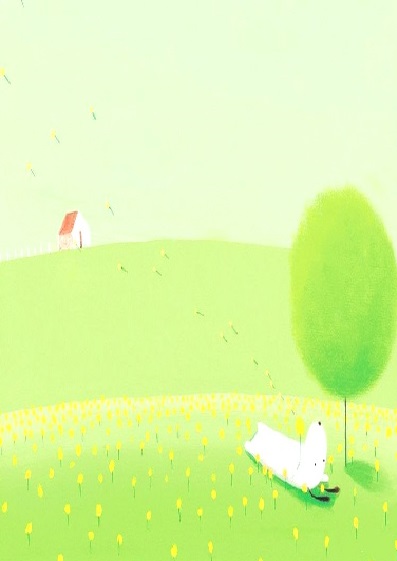 導師:  陳志彥       系別班級: 化材二乙得獎感言:得到績優導師的肯定，首先要感謝長官與各相關單位，我相信我只是運氣比較好，帶到一個大部分學生都較合作的班級，所以我也感謝化材二乙的同學。導師的工作日益繁重，雖然長官一直說要減壓，但只要有和學生相關的業務，行政單位首先會想到的一定是導師，這是我30年來的感受，所以我到後來就是不再想那麼多，以 ”盡力” 的心情和態度來完成一切差事與工作，我想 ”盡力和努力” 也是我的初衷，日後我也將秉持這種精神來做好導師的工作和完成使命。